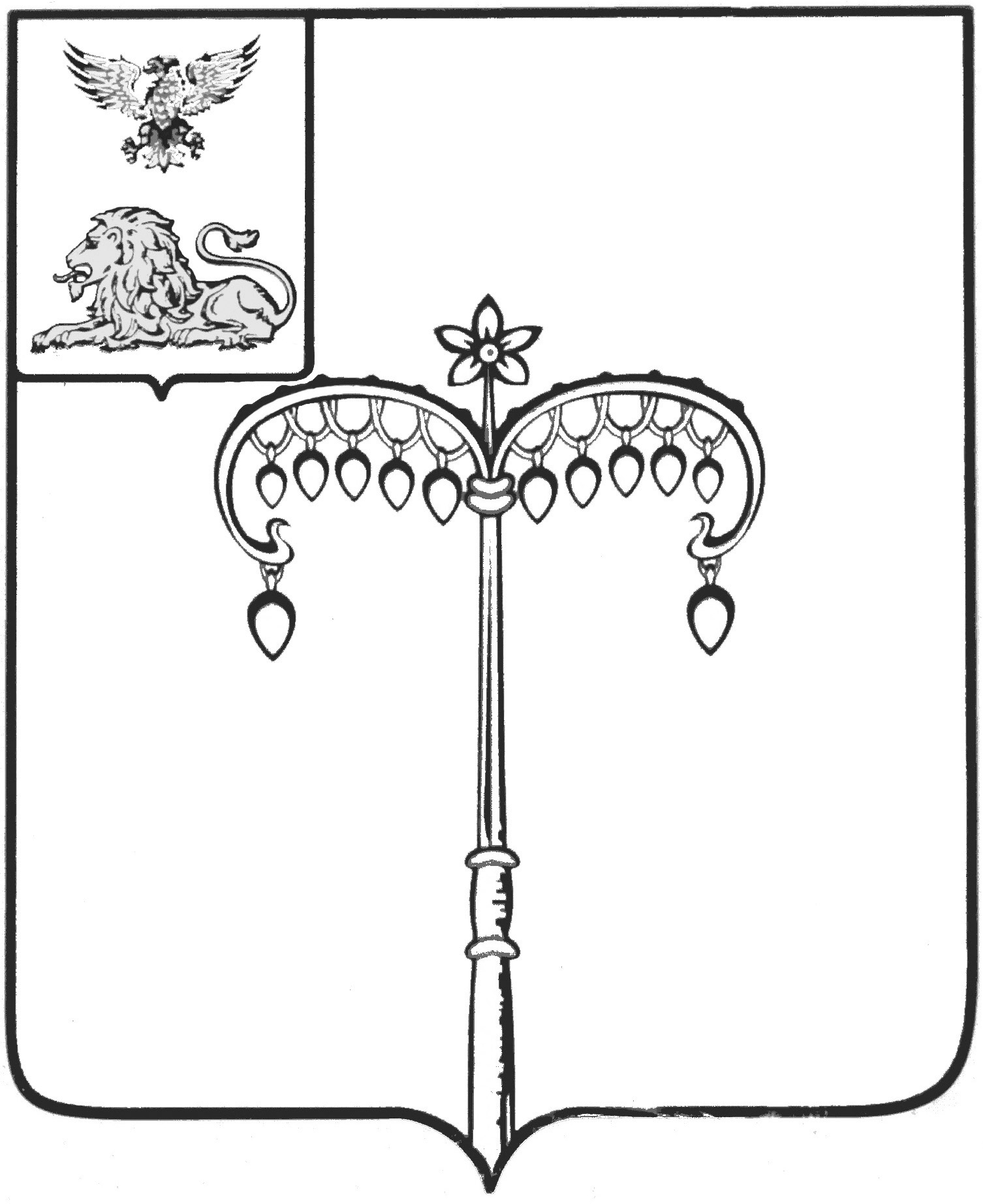 ИЗБИРАТЕЛЬНАЯ КОМИССИЯ МУНИЦИПАЛЬНОГООБРАЗОВАНИЯ МУНИЦИПАЛЬНОГО РАЙОНА«КРАСНОГВАРДЕЙСКИЙ РАЙОН»с полномочиями территориальной избирательной комиссииП О С Т А Н О В Л Е Н И Е02 августа  2018 года                         г. Бирюч                                       №10/72 О распределении открепительных удостоверений для голосования на дополнительных выборов депутата Белгородской областной Думы шестого созыва 09 сентября 2018 года между участковыми избирательными комиссиями и в резерв избирательной комиссии муниципального образования муниципального района «Красногвардейский район» В соответствии со статьей 62 Федерального закона от 12 июня 2002 года № 67-ФЗ «Об основных гарантиях избирательных прав и права на участие в референдуме граждан Российской Федерации»,  статьей 75.1 Избирательного кодекса Белгородской области, постановлением избирательной комиссии Белгородской области от 04 июля 2018 года №70/697-6, избирательная комиссия муниципального района «Красногвардейский район» с полномочиями территориальной избирательной комиссии  постановляет:1. Распределить открепительные удостоверения для голосования на дополнительных выборах депутата Белгородской областной Думы шестого созыва по Красногвардейскому одномандатному избирательному округу №16 по количеству и номерам в участковые избирательные комиссии и в резерв избирательной комиссии муниципального образования муниципального района «Красногвардейский район»  в общем количестве 700 (семьсот) штук (приложение №1).2. Осуществлять передачу и учет открепительных удостоверений, в том числе с использованием ГАС «Выборы», в соответствии с разделом III Порядка передачи открепительных удостоверений избирательным комиссиям, комиссиям референдума и учета открепительных удостоверений, утвержденным постановлением Центральной избирательной комиссии Российской Федерации от 16 марта 2016 года №328/1863-6.3.Сформировать Рабочую группу  для обеспечения контроля за получением открепительных удостоверений, передачей открепительных удостоверений участковым избирательным комиссиям, хранением открепительных удостоверений в резерве избирательной комиссии муниципального образования муниципального района «Красногвардейский район» с полномочиями территориальной избирательной комиссии и погашением неиспользованных открепительных удостоверений (приложение № 2).4. Осуществить передачу открепительных удостоверений от избирательной комиссии муниципального образования муниципального района «Красногвардейский район» в участковые избирательные комиссия  не позднее 20 августа 2018 года.5. Направить настоящее постановление в Избирательную комиссию Белгородской области, участковые избирательные комиссии.6. Разместить настоящее постановление на официальном сайте ОМСУ Красногвардейского района в разделе «Избирательная комиссия».7. Контроль за исполнением настоящего постановления возложить на председателя избирательной комиссии муниципального района «Красногвардейский район» В.И. Богунову.          Председательизбирательной комиссиимуниципального района (ТИК)                                	                В.И. Богунова             Секретарьизбирательной комиссиимуниципального района (ТИК)                                                  О.А. Нефедова Приложение №1к постановлению избирательной комиссии муниципального образования муниципального района «Красногвардейский район» от 02 августа  2018 года № 10/72Распределениеоткрепительных удостоверений для голосования на дополнительных выборов депутата Белгородской областной Думы шестого созыва 09 сентября 2018 года между участковыми избирательными комиссиями и в резерв избирательной комиссии муниципального образования муниципального района «Красногвардейский район»Приложение №2к постановлению избирательной комиссии муниципального образования муниципального района «Красногвардейский район» от 02 августа 2018 года №10/72 Состав Рабочей группы  для обеспечения контроля за получением открепительных удостоверений, передачей открепительных удостоверений участковым избирательным комиссиям, хранением открепительных удостоверений в резерве избирательной комиссии муниципального образования муниципального района «Красногвардейский район» с полномочиями территориальной избирательной комиссии и погашением неиспользованных открепительных удостоверений№п/п№избирательного участкаКоличество избирателей,челКоличество открепительных удостоверений, передаваемыхв УИК, шт№№ открепительных удостоверенийРезерв ИКМО (ТИК)Резерв ИКМО (ТИК)297421040001 - 010417001209240105 - 012827011215240129 - 0152 37021043210153 – 017347031092220174 – 01955704711140196 – 020967051017200210 – 02297707546110230 – 0240870829360241 – 02469709740150247 – 02611071019140262 – 02651171142990266 – 027412712557110275 – 028513713692140286 – 02991471432160300 – 03051571544990306 – 031416716708140315 – 03281771743890329 – 03371871819040338 – 03411971927560342 – 034720720499100348 – 03572172141680358 – 03652272238680366 – 037323723634130374 – 038624724837170387 – 040325725993200404 – 042326726778160424 – 04392772713030440 – 044228728495100443 – 04522972914730453 – 045530730650130456 – 04683173124550469 – 04733273222950474 – 0478337331000200479 – 049834734761150499 – 051335735679140514 – 052736736546110528 – 05383773735270539 – 05453873921940546 – 0549397401000200550 – 056940741720140570 -058341742571110584 – 05944274339080595 – 06024374433670603 – 06094474524550610 – 061445746964190615 – 0633467471065210634 – 065447748568110655 – 066548749631130666 – 06784975017430679 – 068150751672130682 – 06945175214330695 – 06975275315130698 - 0700ВсегоВсего7000001 - 0700Богунова Валентина Ивановна–Председатель избирательной комиссии муниципального района «Красногвардейский район», руководитель Рабочей группы;Нефедова Ольга Александровна–секретарь избирательной комиссии  муниципального района «Красногвардейский район», секретарь Рабочей группы.Члены Рабочей группы:Члены Рабочей группы:Члены Рабочей группы:Левшина Людмила Викторовна-главный специалист информационного центра аппарата Избирательной комиссии Белгородской области;Останков ДмитрийАлександрович-член избирательной комиссии  муниципального района «Красногвардейский район» с правом решающего голоса.